S3 Fig. Directed acyclic graph depicting the causal relations between exposure of interest (Previously treated TB), outcome of interest (loss to follow-up) and other covariates.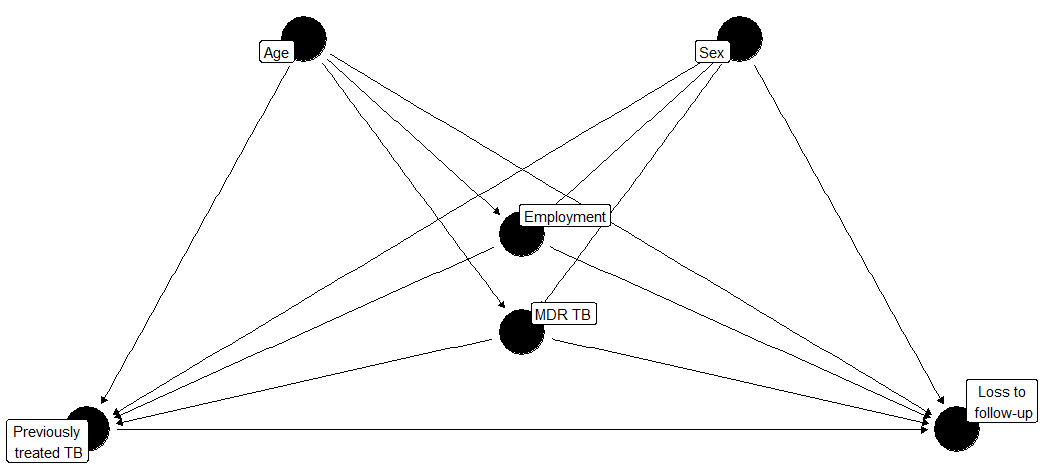 Abbreviations: TB, tuberculosis; MDR, multidrug-resistant.